March52014agenda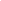 AGENDAWednesdayMarch 5, 2014Board of Selectmen Meeting Room7:00 p.m.The listing of matters are those reasonably anticipated by the Chair, which may be discussed at the meeting.  Not all items may in fact be discussed and other items not listed may be brought up for discussion to the extent permitted by law.Budget Presentations:7:00 p.m.       1350    Town Accountant7:15 p.m.       1950    Wastewater Treatment Facilities                5110    Board of Health7:30 p.m.       2100     Police Department                2920    Animal Control7:50 p.m.       5410    Council on Aging        8:05 p.m.       2940    Public Property and Trees (Postponed to April 2nd )                4940    Tree Warden8:20 p.m.       1965    Economic Development Commission8:30 p.m.       1410    Board of Assessors8:45 p.m.       5430    Veterans        8:55 p.m.       1560    Cable TV Committee                  1750    Planning Board                  1760    Board of Appeals                1850    Rent Control Board                1920    ADA Compliance                1945    Municipal Building Needs Committee                1955    CWRMP Committee                1510    Town Counsel.1.)     Warrants/Board of Selectmen Business                       Approve minutes of February 12, 2014                Accept for review minutes of February 19, 2014                Accept for review minutes of February 20, 2014                Release December 18, 2013 Executive Session Minutes.                    Approve Selectmen’s Town Report                Cover for Town Report                Town Report Dedication2. )   Communications and Reports from Boards, Commissions, and Town Officials:3.)    Correspondence from the Public to Determine a Course of Action:4.)     Public Comment Period.   5.)     Town Administrator’s Report:                Report on Savings – Tecta Solar                Update on Snow and Ice Budget                School Building Webcam                Adjourn